(Approx. 684 words)How to stay on course when scrolling up & down a web pageBy John Krout, Member, Potomac Area Technology and Computer Society, VAwww.patacs.orgkrout75 (at) yahoo.comAt a recent PATACS/OLLI meeting in Fairfax City, a question was raised about scrolling up and down a web page: why does the browser sometimes suddenly revert to the top of the page?This experience, no doubt familiar to many of us, has to do with pointing device behavior. With a normal mouse or track ball, you click and hold the button down on the vertical scroll bar on the far right of the web page, and then drag the scroll bar up and down.While doing that, often you are intently reading the visible portion of the web page, and not watching the mouse pointer. I run into this a lot when examining the CNN.com home page. It is easy to let the mouse pointer drift slightly right or left. When the pointer moves off the vertical scroll bar, the web page automatically reverts to the top of page.This much I explained at the meeting. Another member proposed a solution, one that I had not previously thought of, and I think it is a very useful solution: obtain a trackball or mouse with a vertical scroll wheel. Instead of moving the pointer in the familiar way, simply rotate the scroll wheel. Up and down the page goes, very reliably, with no drift.Now, if the problem described above is unfamiliar to you, then read no further. The rest of this article is a brief survey of products you may wish to know about if the problem is one you would like to solve. After the meeting, I took a look on the Web at mouse and trackball products including such a wheel. They are not very expensive.This is not a recommendation or a review. I just want to show you the bottom of the price range and some options.From here on I focus on products available from Amazon because of the small commission paid to PATACS by Amazon when you use the link to Amazon appearing on the PATACS.org home page and you spend money on Amazon. The sum total of that income to PATACS from Amazon was a few hundred dollars in the last full fiscal year for the club. That is equivalent to 20+ additional dues-paying PATACS members, far more than I expected, and is why the club offers that opportunity.I used this search on Amazon: mouse with scroll wheel. Then I sorted on low price to high price.On Amazon, I found there are USB scroll wheel mouses for less than $10, and wireless and Bluetooth scroll wheel mouses for less than $20. All provide a wheel on the top of the mouse, equally accessible for right handed and left-handed use. You will see many such products, even in a choice of colors.I happen to use a USB trackball for my desktop computer at home, partly because the open space on my desk is often not sufficient for moving a mouse around. So I also looked at trackballs equipped with a scroll wheel.I used this search on Amazon: trackball with scroll wheel. Then I sorted on low price to high price.It happens that several such trackballs exist. USB trackballs with scroll wheel start at less than $25. Logitech tends to put the scroll wheel on top and the ball on the side, which means it is difficult for lefties. Maybe they make left handed versions; I did not nose around enough to find out.I found a very interesting innovation from Kensington, the trackball brand that I have been using. Their trackball scroll wheel is in fact a ring around the centered trackball. Incidentally, in that same set of Amazon search results, I also found keyboards with a trackball and scroll wheel built in. As you might guess, these are more expensive than standalone trackballs, but if your desktop real estate is extremely limited, the all in one keyboard may be of interest to you. 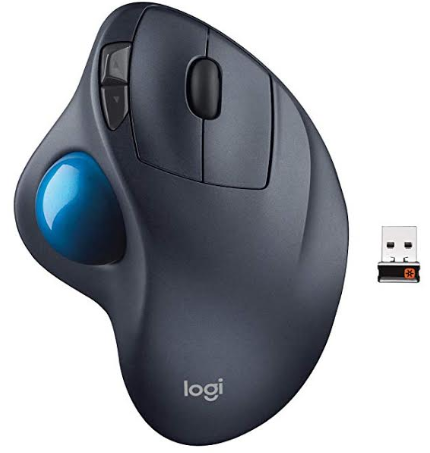 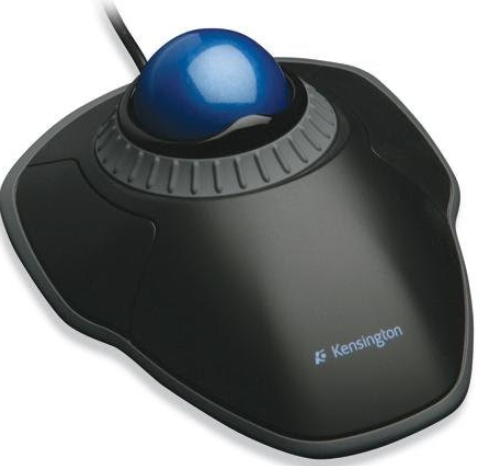 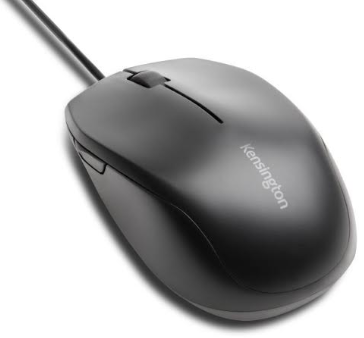 